Opgave 3: Klimaanalyse - skriftlig opgave #1 Opgaven besvares skriftlig og afleveres på Lectio 
Materiale: Klimatologi kompendiet + 
http://www.geografi-noter.dk/hf-geografi-klimatologi.asp 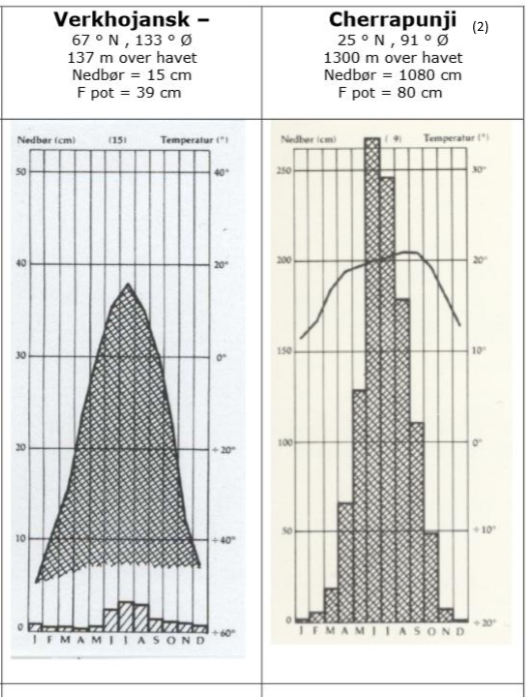 Følgende spørgsmål bedes besvaret for nedenstående lokaliteter (hydroternfigurene)I arbejder alle med Verchojansk og Cherrapunji og en ekstra lokalitet efter eget valg Find lokaliteter i Atlas / kort ved hjælp af bredde- og længdegraderne. 
(Bemærk at Cherrapunji i dag hedder Sohra)Beregn største og mindste solhøjde for lokaliteterne.Bestem klimazonen for de enkelte lokaliteter ved at anvende tabel 3 s. 23   i kompendietBestem på samme måde plantebæltet ved at aflæse nedbørsmængden 
(eller brug Klimakortet) Beregn fugtighedsindeks for de tre lokaliteter - og forklar hvad det betyder? Beskriv temperaturkurven for de tre lokaliteter ( hvad er specielt for de enkelte lokaliteter?) Beskriv nedbørsmængde / fordelingen for de tre lokaliteterForklar de meget lave temperaturer i Verchojansk og 
de relative lave temperaturer i Cherrapunji? Beskriv hvordan nedbørsmængden et givent sted afhænger af temperatur og lufttryk?Forklar på baggrund heraf hvorfor det næsten ikke regner i Verchojansk og hvorfor det omvendt regner meget i Cherrapunji  Forklar også hvorfor det ikke regner i vintermånederne i Cherrapunji  - 
inddrag i besvarelsen af spørgsmålet (10) klimakortene her:
 http://www.geografi-noter.dk/klima/lufttryk-vinde-jan-juli-atlas-s-94-95.JPG Du bedes indskrive din besvarelse i nedenstående skema:  
Supplerende Hydrotermfigurer kan ses på http://www.geografi-noter.dk/klima/hydrotermfigurer.pdf VerchojanskCherrapunji …Kontinent – LandStørste solhøjde Mindste solhøjdeKlimazonePlantebælteFugtighedsindeksHvad er specielt ved temperaturkurven: Hvad er specielt ved nedbørsmængden / fordelingen?
Hvorfor er temperaturen så lav i Verchojansk om vinteren? Hvorfor bliver det ikke varmere i Cherrapunji trods solhøjden? Sammenhæng mellem 
Nedbør, temperatur og lufttryk?
Den ringe nedbør i Verchojansk?Hvorfor regner det meget i Cherrapunji om sommeren
Men ikke om vinteren ..?
